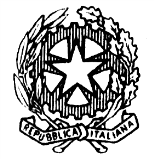 TRIBUNALE DI NOCERA INFERIORESEZIONE PENALEUDIENZA 28.10.2021 ore 09.00 e ss.Giudice: Dott. Federico NOSCHESE ORDINE DI CHIAMATA DEI PROCESSII° Fascia ore 09:00 – 09:45  (RGT n. 1243-21) – RGNR n. 5343-20-Rinvio al 21.04.2022 (RGT n. 179-21) – RGNR n. 3929-19-Rinvio al 21.04.2022 (RGT n. 396-21) – RGNR n. 430-18-Rinvio al 21.04.2022 (RGT n. 468-21) – RGNR n. 4521-19-Rinvio al 21.04.2022(RGT n 1659-19) – RGNR n. 6254-18-Rinvio al 21.04.2022(RGT n. 1242-21) – RGNR n. 2883-19-Rinvio al 21.04.2022 (RGT n. 307-21) – RGNR n. 165-17-Rinvio al 21.04.2022 (RGT n. 6-21) – RGNR n. 10720-15-Rinvio al 21.04.2022 (RGT n. 252-20) – RGNR n. 4778-16-Rinvio al 21.04.2022 (RGT n 1835-19) – RGNR n. 5993-16-Rinvio al 21.04.2022 (RGT n 126-18) – RGRN n. 3626-16-Rinvio al 21.04.2022II° Fascia ore 09:45 – 10:30 (RGT n. 1602-20) – RGNR n. 5172-19-Rinvio al 28.04.2022 (RGT n. 247-20) – RGNR n. 1130-17-Rinvio al 28.04.2022 (RGT n. 1595-20) – RGNR n. 1113-19-Rinvio al 28.04.2022 (RGT n. 2571-19) – RGNR n. 5051-18-Rinvio al 28.04.2022(RGT n. 1578-17 – RGNR n. 5693 -15) -Rinvio al 28.04.2022 (RGT n. 1531-20) – RGNR n. 1943-13-Rinvio al 28.04.2022III° Fascia ore 10:30 – 11:30 N. 2021/43 SIGE (RGT n. 1211-21) – RGNR n. 5629-16  (RGT n. 398/21) – RGNR n. 3-15 (RGT n 1833-19) – RGNR n. 5763-18 (RGT n. 1317/18) – RGNR n. 2243-16  (RGT n 1890-19) – RGNR n. 773-19 (RGT n. 1585-20) – RGNR n. 5063-19 IV° Fascia ore 11:30 – 13:30 (RGT n. 1195-20) – RGNR n. 1017-20 (RGT n 1834-19) – RGNR n. 4253-18 (RGT n. 397-21) – RGNR n. 2483-20 (RGT n 1288-19) – RGNR n. 1002-19 (RGT n. 1839-17) – RGNR n. 5603-14 (RGT n. 367-19) – RGNR n. 6463-17 (RGT 2694-18) – RGNR n. 5030-17 (RGT n 881-19) – RGNR n. 699-18 (RGT n.  873-18) – RGNR n. 4075-17 (RGT 1098-17) – RGNR n. 6063-16 (RGT n. 543-19) – RGNR n. 953-18 (RGT n. 172-20) – RGNR n. 6011-17V° Fascia ore 13:30 – 14:30 (RGT n 1151-19) – RGNR n. 5424-18 (RGT n 3010-19) – RGNR n. 54433-18 (RGT n. 3039-19) – RGNR n. 4783-16 (RGT. n. 1657/18) – RGNR n. 2613-12 ore 13.30 (RGT n. 2008-19) – RGNR n. 4256-17 ore 15:00